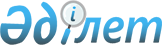 Об утверждении нормативов финансирования на ремонт, содержание автомобильных дорог общего пользования международного и республиканского значения и управление дорожной деятельностьюПриказ и.о. Министра по инвестициям и развитию Республики Казахстан от 17 июня 2015 года № 705. Зарегистрирован в Министерстве юстиции Республики Казахстан 21 августа 2015 года № 11928.
      Сноска. Заголовок в редакции приказа Министра по инвестициям и развитию РК от 10.12.2018 № 865 (вводится в действие по истечении десяти календарных дней после дня его первого официального опубликования).
      В соответствии с подпунктом 31) пункта 2  статьи 12 Закона Республики Казахстан от 17 июля 2001 года "Об автомобильных дорогах" ПРИКАЗЫВАЮ:
      1. Утвердить прилагаемые нормативы финансирования на ремонт, содержание автомобильных дорог общего пользования международного и республиканского значения и управление дорожной деятельностью.
      Сноска. Пункт 1 в редакции приказа Министра по инвестициям и развитию РК от 10.12.2018 № 865 (вводится в действие по истечении десяти календарных дней после дня его первого официального опубликования).


      2. Комитету автомобильных дорог Министерства по инвестициям и развитию Республики Казахстан (Пшембаев М.К.) обеспечить:
      1) государственную регистрацию настоящего приказа в Министерстве юстиции Республики Казахстан;
      2) в течение десяти календарных дней после государственной регистрации настоящего приказа в Министерстве юстиции Республики Казахстан, направление его копии на официальное опубликование в периодических печатных изданиях и информационно-правовой системе "Әділет";
      3) размещение настоящего приказа на интернет-ресурсе Министерства по инвестициям и развитию Республики Казахстан и на интранет-портале государственных органов;
      4) в течение десяти рабочих дней после государственной регистрации настоящего приказа в Министерстве юстиции Республики Казахстан представление в Юридический департамент Министерства по инвестициям и развитию Республики Казахстан сведений об исполнении мероприятий, предусмотренных подпунктами 1), 2) и 3) пункта 2 настоящего приказа.
      3. Контроль за исполнением настоящего приказа возложить на курирующего вице-министра по инвестициям и развитию Республики Казахстан.
      4. Настоящий приказ вводится в действие по истечении десяти календарных дней после дня его первого официального опубликования.
      "СОГЛАСОВАН"
      Министр финансов
      Республики Казахстан
      ______________ Б. Султанов
      2 июля 2015 года
      "СОГЛАСОВАН"
      Министр национальной экономики
      Республики Казахстан
      _______________ Е. Досаев
      20 июля 2015 года Нормативы финансирования на ремонт, содержание автомобильных дорог общего пользования международного и республиканского значения и управление дорожной деятельностью
      Сноска. Нормативы в редакции приказа Министра по инвестициям и развитию РК от 10.12.2018 № 865 (вводится в действие по истечении десяти календарных дней после дня его первого официального опубликования).
                                   на 1 километр (далее – км) в тысячах тенге
      Примечание:
      1. Нормативы на содержание включают затраты на озеленение и зимнее содержание автомобильных дорог.
      2. Нормативы управления дорожной деятельностью включает в себя затраты на следующие виды работ:
      1) диагностика автомобильных дорог, доля от норматива управления дорожной деятельностью составляет 34,05 тысяч тенге;
      2) паспортизация автомобильных дорог, доля от норматива управления дорожной деятельностью составляет 27,04 тысяч тенге;
      3) совершенствование нормативно-технической базы, доля от норматива управления дорожной деятельностью составляет 1,92 тысяч тенге.
      3. Нормативы финансирования на ремонт и содержание не включают затраты на ремонт и содержание программно-аппаратного комплекса взимания платы за проезд, интеллектуальные транспортные системы на платных автомобильных дорогах.
      4. Нормативы приведены в базовых ценах 2001 года без налога на добавленную стоимость (далее – НДС).
      5. Переход на текущий уровень от базовых цен 2001 года осуществляется через индекс изменения месячного расчетного показателя, устанавливаемого ежегодно согласно бюджетному законодательству.
      6. НДС принимается в размере, устанавливаемом Кодексом Республики Казахстан от 25 декабря 2017 года "О налогах и других обязательных платежах в бюджет" (Налоговый кодекс) на соответствующий год.
      7. Нормативы финансирования приведены для 1 км дороги III технической категорий. Для расчета норматива требуемой категории применяются ниже приведенные коэффициенты дифференцирования по категориям дорог:
					© 2012. РГП на ПХВ «Институт законодательства и правовой информации Республики Казахстан» Министерства юстиции Республики Казахстан
				
Исполняющий обязанности
министра по инвестициям и развитию
Республики Казахстан
Ж. КасымбековУтверждены
приказом исполняющего
обязанности Министра
по инвестициям и развитию
Республики Казахстан
от 17 июня 2015 года № 705
№ п/п
Наименование областей
Текущий ремонт
Содержание
Управление дорожной деятельностью
1
Акмолинская
229,45
535,95
63,01
2
Актюбинская
218,13
492,77
63,01
3
Алматинская
199,04
426,36
63,01
4
Атырауская
117,27
392,53
63,01
5
Восточно-Казахстанская
248,93
456,67
63,01
6
Жамбылская
194,38
456,42
63,01
7
Западно-Казахстанская
205,41
476,59
63,01
8
Карагандинская
209,43
519,07
63,01
9
Кызылординская
132,18
415,32
63,01
10
Костанайская
200,67
469,83
63,01
11
Мангистауская
109,57
402,33
63,01
12
Павлодарская
208,59
462,21
63,01
13
Северо-Казахстанская
213,83
455,17
63,01
14
Туркестанская
134,79
415,91
63,01
Вид работ
Категории автомобильных дорог
Категории автомобильных дорог
Категории автомобильных дорог
Категории автомобильных дорог
Категории автомобильных дорог
Категории автомобильных дорог
Категории автомобильных дорог
Вид работ
Iа/Iб

8 полос
Iа/Iб

6 полос
Iа/Iб

4 полосы
II
III
IV
V
Вид работ
Коэффициенты дифференциации
Коэффициенты дифференциации
Коэффициенты дифференциации
Коэффициенты дифференциации
Коэффициенты дифференциации
Коэффициенты дифференциации
Коэффициенты дифференциации
Текущий ремонт
5,06/3,37
3,90/2,60
2,73/1,82
1,13
1
0,74
0,47
Содержание
4,59/3,06
43,63/2,42
2,67/1,78
1,24
1
0,89
0,73